ПАМЯТКАМифы и реальность о домашнем насилииДомашнее насилие дело каждой семьи. Почему мы должны указывать людям, как им жить? Домашнее насилие, частное дело каждого.Этот миф может быть выгоден насильнику, вряд ли жертве. Иногда насилие приводит к смертельным исходам. Женщины или другие члены семьи, страдающие от различных видов насилия, часто скрывают, что с ними поступают жестоко. Это происходит не только из-за боязни ухудшить свое и без того сложное положение или страха стать объектом всеобщего обсуждения, а часто и осуждения. Это подрывает их веру в возможность защиты себя и в изменение своего бедственного положения.Женщины и дети подвергаются насилию, потому что они плохо себя ведут.Никто не заслуживает того, чтобы быть избитым. В случае возникновения конфликта есть масса способов его разрешения. Очень важно показать жертвам насилия: то, что случилось с ними не их вина. Наказан должен быть тот, кто совершал насилие.Женщина сама дает повод для насилия, особенно для сексуального.Этот миф широко распространен, и он может быть защитой для насильника. Жертва может чувствовать себя виноватой в том, что с ней произошло, но она никогда не хотела быть изнасилованной.Домашнее насилие встречается только в семьях с низким уровнем жизни, где женщины мало образованы, не имеют высшего образования.Опыт показывает, что избивают и женщин, делающих блестящую карьеру, и простых работниц, и домохозяек. Профессия и деловые успехи женщин не влияют на поведение их партнеров. Гендерное (половое) неравенство приводит к тому, что избиваемыми чаще всего оказываются женщины и дети.Женщина всегда может уйти от избивающего ее мужа.Существует масса причин, которые мешают женщинам уйти. Это может быть: боязнь оставить детей без отца, стыд за происходящее в семье, невозможность разменять квартиру, боязнь остаться без материальной поддержки, боязнь общественного осуждения в «разрушении семьи» и многое другое. Нет женщин, которые бы поджидая мужа с работы, с радостью бы думали: «Скорее бы пришел, скорее бы ударил!».  Те, кто придерживается этого мифа, просто бояться поднять эту проблему. И сваливают всю ответственность за происходящее на женщину.Так уж предопределено биологически, что женщины слабые, а мужчины сильные. Отсюда и насилие. Как мы можем изменить природу?Всем известно, что существуют сильные физически женщины и слабые физически мужчины. И наоборот. Мужчины и женщины рождаются с одинаковым набором чувств, эмоций, инстинктов. Таким образом, насилие в семье не есть проявление «человеческой природы», а следствие социального воспитания.Насилие прекратиться после того, как «мы поженимся»Женщины думают, что мужчина прекратит контролировать, если они поженятся. Что, добившись своего, он успокоится и поверит, что она его любит, брак является наивысшим доказательством любви. Однако проблема в том, цикл насилия продолжается. Информация взята с сайта: https://esmony.schools.by/pages/pamjatki-i-rekomendatsii-po-profilaktike-semejnogo-nasilija2021 год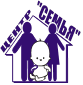 Государственное учреждение «Забайкальский краевой Центр психолого-педагогической, медицинской и социальной помощи «Семья»